К А Р А Р                                                                           ПО С Т А Н О В Л Е Н И Е      14 января   2016 йыл                               № 01                            14 января   2016 года          О внесении изменений в постановление «Об утверждении Перечня главных администраторов доходов бюджета сельского поселения Кшлау –Елгинский сельсовет муниципального района Аскинский район Республики Башкортостан, закрепляемых за ними видов (подвидов) доходов бюджета на 2016-2018 годы»В соответствии с Бюджетным кодексом Российской Федерации, Федеральным законом «О бюджетной классификации Российской Федерации»:постановляю:1. Внести  изменение в  постановление № 56  от 12 декабря 2012 года «Об утверждении Перечня главных администраторов доходов бюджета сельского поселения Кшлау –Елгинский сельсовет муниципального района Аскинский район Республики Башкортостан, закрепляемых за ними видов (подвидов) доходов бюджета на 2016-2018 годы» и  дополнить следующими кодами бюджетной классификации Российской Федерации:-791 2 02 04014 10 7301 151–«Межбюджетные трансферты, передаваемые бюджетам сельских поселений из бюджетов муниципальных районов на осуществление части полномочий по решению вопросов местного значения в соответствии с заключенными соглашениями (прочие безвозмездные поступления)»;2.Контроль за исполнением настоящего постановленияоставляю за собой. Глава сельского поселения                             Ф.В.СафинБАШҠОРТОСТАН РЕСПУБЛИКАҺЫАСҠЫН  РАЙОНЫ МУНИЦИПАЛЬ РАЙОНЫНЫҢ КЫШЛАУЙЫЛГА  АУЫЛ  СОВЕТЫ АУЫЛ  БИЛӘМӘҺЕ ХӘКИМИӘТЕ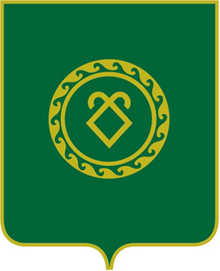 АДМИНИСТРАЦИЯСЕЛЬСКОГО ПОСЕЛЕНИЯКШЛАУ-ЕЛГИНСКИЙ СЕЛЬСОВЕТМУНИЦИПАЛЬНОГО РАЙОНААСКИНСКИЙ РАЙОН РЕСПУБЛИКИ  БАШКОРТОСТАН